MINUTES OF A MEETING OF THE FINANCE AND GENERAL PURPOSES COMMITTEE OF KINVER PARISH COUNCIL HELD AT 95 HIGH STREET, KINVER ON WEDNESDAY 24th NOVEMBER 2021 _______________________________________________________ Councillors:), P Wooddisse (Chairman), I G Sadler (Vice Chairman), Mrs C Allen, JK Hall (ex-officio), H Williams. Also in attendance: Mrs M Fullwood and Cllr K Slade.Apologies for AbsenceAll members were present.Declarations of InterestCllr Mrs C Allen declared a prejudicial interest in relation to the grant application for the Youth Café and left the room for that item.Minutes of the Meeting held on 22nd September 2021The minutes of the meeting held on 22nd September 2021 were approved and signed as a true record of that meeting.To review the budget comparison to 31st October 2021(figures attached)The budget comparison figures prepared by the Chairman and circulated prior to the meeting. This was noted.To receive formally the accounts to 31st October 2021 (figures attached)The accounts as attached as Appendix 1 to these minutes: the figures were reviewed and noted.It was Resolved to Recommend to the Parish Council that the accounts as set as Appendix 1 to these minutes be accepted.  On a vote this was unanimous.Items referred from the Parish Council for fundingGiants Well funding £396 for plumbing works and £208.08 (retrospectively).It was proposed to Recommend to the Parish Council that the Giants Well project is funded from the Grants Budget head 117/3. On a vote this was agreed.Grant application for Youth Café £562This is a grant for the room hire for the Youth Café.  It was proposed to Recommend to the Parish that the Youth Café grant is approved and funded from the budget 120 -Community Projects line. On a vote this was agreed.Funding for consultant services for Local PlanThis item relates to the Parish Council working with Penn Parish Council to have access to data they have prepared by a specialist consultant on the housing numbers requirements.  The cost would be a maximum of £400.  It was proposed to Recommend to the Parish Council that a maximum of £400 is allocated / reserved for the required data funded from the Grants budget head 117/3. On a vote this was agreed with one abstention.To discuss the proposed draft budget and set a precept for 2022-23It was noted that if the funding had to be changed for the Parish Vehicle, then the projected underspend could be used for this purpose, this would negate the need to increase the Precept any further.It was Proposed by Cllr P Wooddisse and seconded by Cllr I Sadler to Recommend to the Parish Council that the budget set out as appendix 2 to these minutes be accepted and a precept to be set at £153975.   On a vote this was agreed with 1 abstention.Update on registering the toilet block at Kinver EdgeThe request has been submitted to land registry with all the evidence that the Parish has to prove ownership via looking after the site for 40+ years. This was noted.To receive an update on the purchase of a replacement vehicle for the ParishThe application has been submitted, following the amendments approved at the last Parish Council meeting. It is hoped a decision should be coming forward within the week.Date of Next Meeting – Wednesday 23rd February 2022Items for future agendas (fixed assets) (3 year projections)Items to be with the Clerk by 14th February 202212.	Recommendations to the Parish Council   It was resolved to Recommend to the Parish Council that:-the budget set out as appendix 2 to these minutes be accepted and a precept to be set at £153975.                    the Giants Well project is funded totalling £604.08 from the Grants Budget head 117/3.the Youth Café grant is approved for £562 funded from the Community grants budget 120.a maximum of £400 is allocated / reserved for the funding required to access the  data report prepared by Penn Parish Council for the Preferred Options response from the grants budget head 117/3.the accounts as set as Appendix 1 to these minutes be accepted.Appendix 1 to the minutes of the 24th November 2021	Financial Summary - Cashbook	Summary between 01/04/21 and 31/10/21 inclusive.	Balances at the start of the year	Ordinary Accounts	.BARCLAYS BANK	£904.23	.COOPERATIVE BANK C & I	£6,380.50	Alliance and Leicester	£0.00	Bath Building Society	£37,626.26	Reserves West Bromwich	£44,299.13	Santander old account	£0.00	Total	£89,210.12	RECEIPTS	Net	Vat	Gross	Council	£158,243.15	£0.00	£158,243.15	Total Receipts	£158,243.15	£0.00	£158,243.15	PAYMENTS	Net	Vat	Gross	Council	£89,649.80	£2,380.00	£92,029.80	Total Payments	£89,649.80	£2,380.00	£92,029.80Closing BalancesOrdinary Accounts.BARCLAYS BANK	£859.73.COOPERATIVE BANK C & I	£72,638.35Alliance and Leicester	£0.00Bath Building Society	£37,626.26Reserves West Bromwich	£44,299.13Santander old account	£0.00Total	£155,423.47	Signed 	Chair	Clerk / Responsible Financial Officer	01/11/21    11:41 AM Vs: 	Kinver Parish Council	Page 1Financial Budget Comparisonfor CouncilComparison between 01/04/21 and 31/10/21 inclusive.  Includes due and unpaid transactions. Excludes transactions with an invoice date prior to 01/04/21	2021/2022	Actual Net	Balance	INCOMECouncil	13	INTEREST BATH BUILDING 	£100.00	£0.00	-£100.00	SOCIETY	17	PRECEPT	£0.00	£0.00	£0.00	22	INTEREST WEST BROM 	£30.00	£0.00	-£30.00	ACCOUNT - CHARITY ACC	30	Burial Fees - Co-Op bank 	£10,225.00	£8,344.00	-£1,881.00	account	31	Toilet Income - Co-Op bank 	£500.00	£50.00	-£450.00	account	32	Donations - Co-Op bank 	£300.00	£0.00	-£300.00	Account	33	Precept - Co-Op Bank Account	£134,709.00	£134,709.00	£0.00	34	Sundries - Co-Op Bank Account	£0.00	£9,624.65	£9,624.65	35	Police Office Rent - Co-Op Bank	£4,000.00	£2,000.00	-£2,000.00	 Account	37	Balance from un-committed 	£16,904.00	£0.00	-£16,904.00	reserves	38	EV Income	£0.00	£582.42	£582.42Total Council	£166,768.00	£155,310.07	-£11,457.93	EXPENDITURECouncil57	BARCLAYS BANK CHARGES	£78.00	£44.50	£33.5058	EV Electricity used	£0.00	£529.97	-£529.97104	NEIGHBOURHOOD PLAN	£0.00	£3,563.75	-£3,563.75110	General Administration - Co-Op 	£15,240.00	£7,570.03	£7,669.97	Bank Account111	Maintenance - Co-Op Bank 	£14,500.00	£6,525.66	£7,974.34	Account112	Car Park Rental - Co-Op Bank 	£1,400.00	£1,450.00	-£50.00	Account113	Christmas Illuminations - Co-Op 	£4,500.00	£273.23	£4,226.77	Bank Account114	Contingencies - Co-Op Bank 	£0.00	£756.64	-£756.64	Account115	Vehicles - C0- Op Bank Account	£7,100.00	£3,300.52	£3,799.48116	Health and Safety - Co-Op Bank 	£250.00	£0.00	£250.00	Account117	Grans Subs Co-Op Bank 	£6,200.00	£599.62	£5,600.38	Account118	Election Expenses - Co-Op Bank 	£0.00	£0.00	£0.00	Account119	Wages/Salaries - Co-Op Bank 	£112,900.00	£64,793.78	£48,106.22	Account	01/11/21    11:43 AM Vs: 	Kinver Parish Council	Page 1Financial Budget Comparisonfor CouncilComparison between 01/04/21 and 31/10/21 inclusive.  Includes due and unpaid transactions. Excludes transactions with an invoice date prior to 01/04/21	2021/2022	Actual Net	Balance120	Community Projects - Co-Op 	£4,000.00	£0.00	£4,000.00	Bank Account121	Legal Fees - Co-Op Bank 	£600.00	£0.00	£600.00	AccountTotal Council	£166,768.00	£89,407.70	£77,360.30Appendix 2 to the Finance and General Purpose minutes held on the 24th November 2021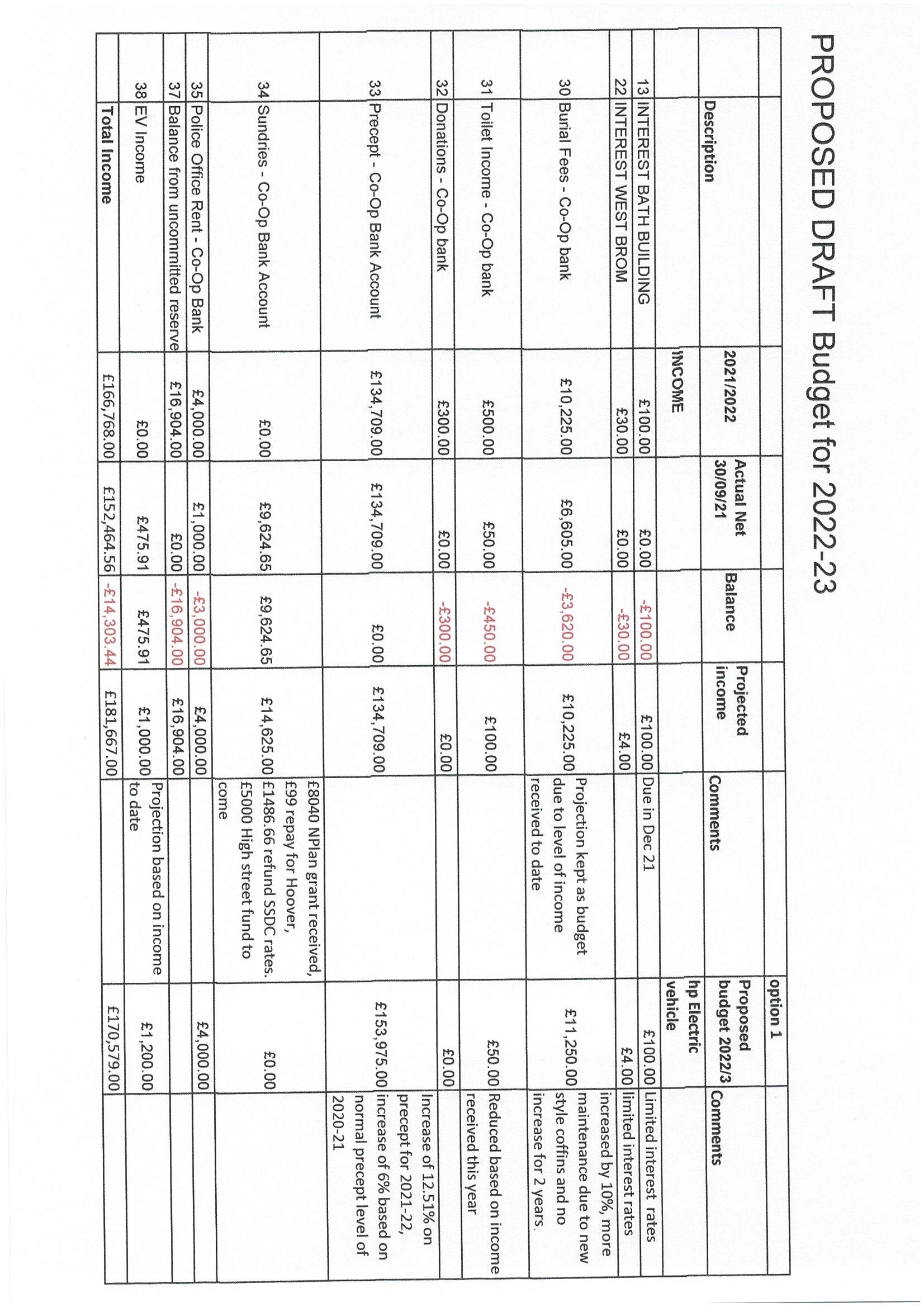 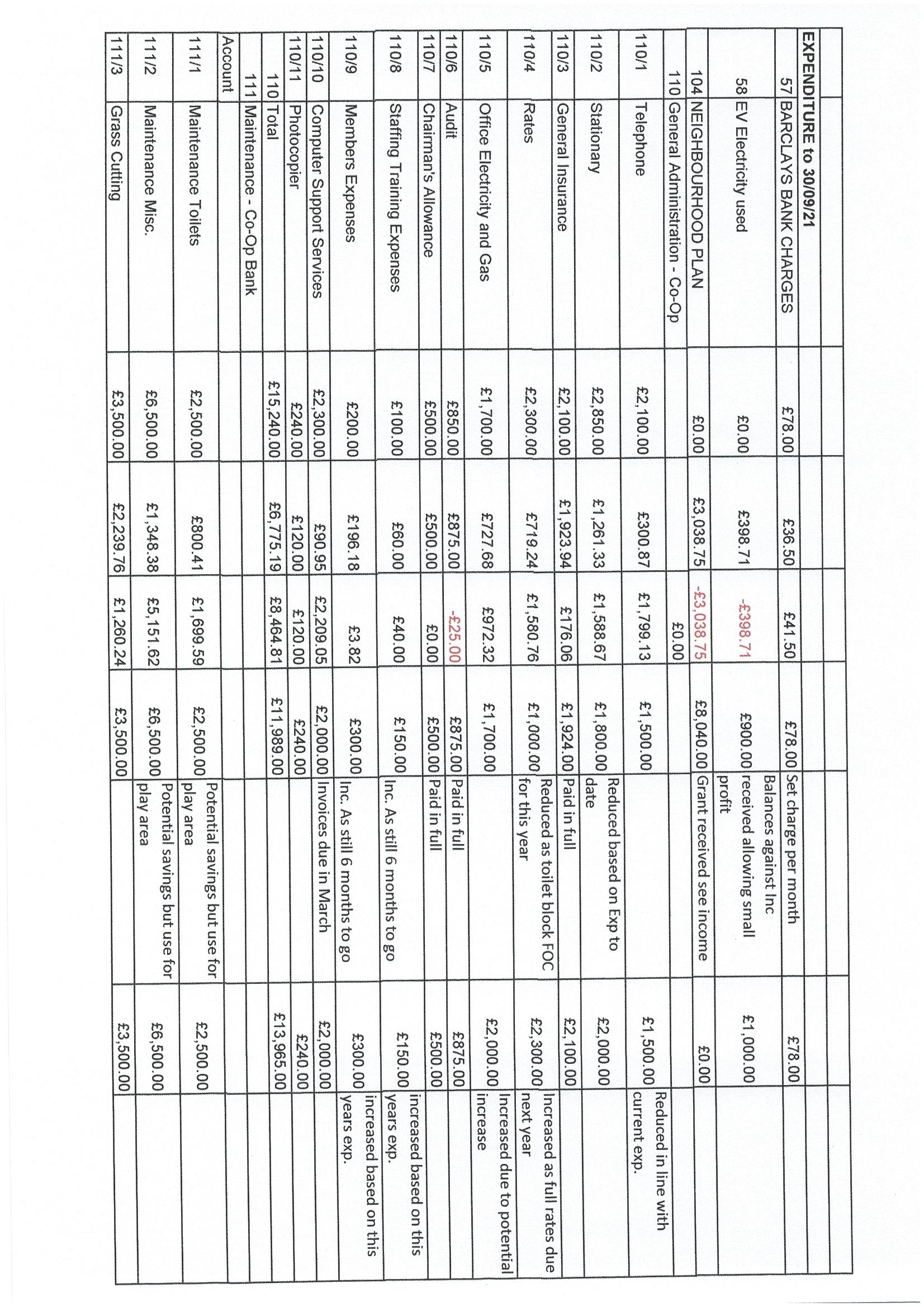 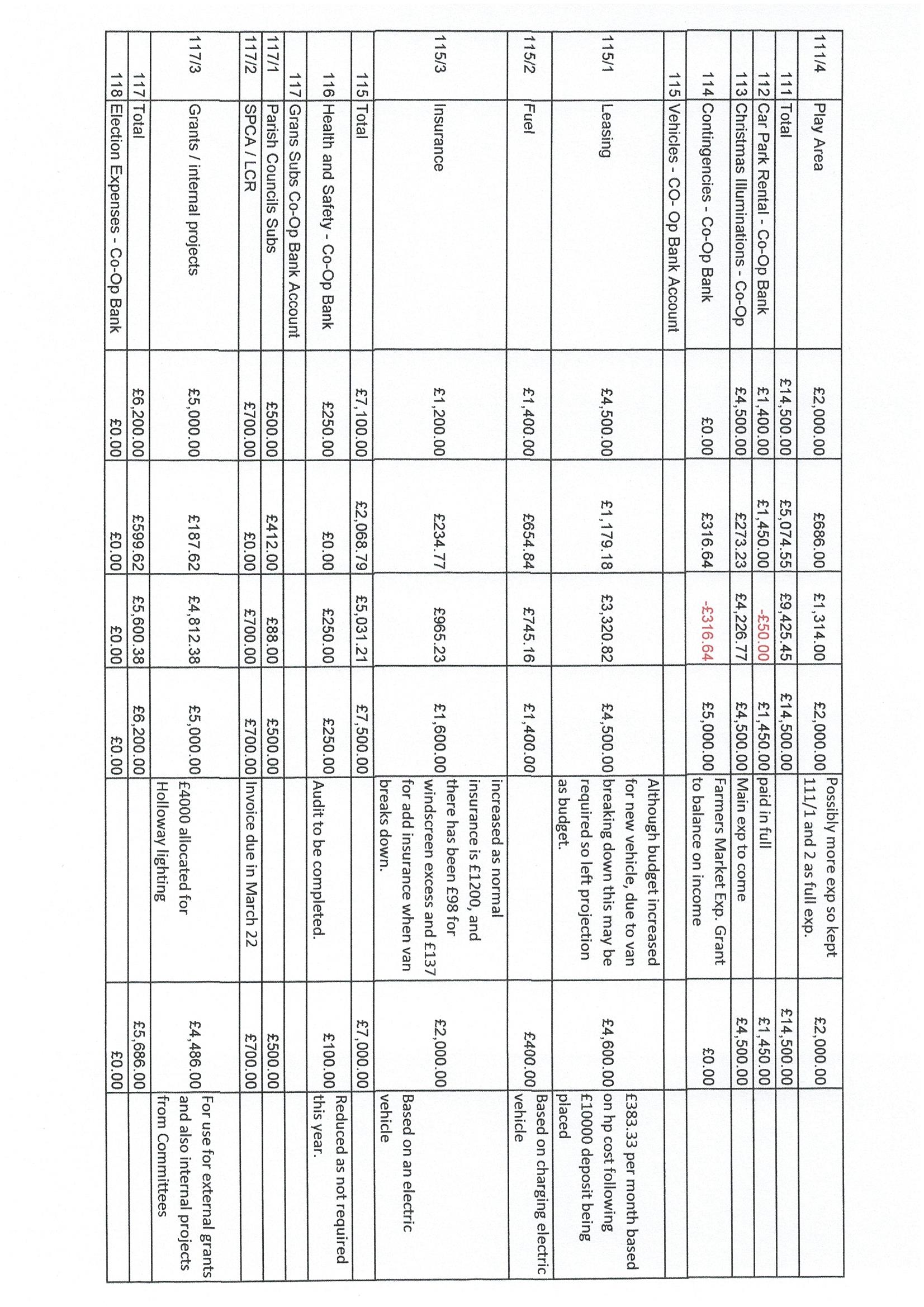 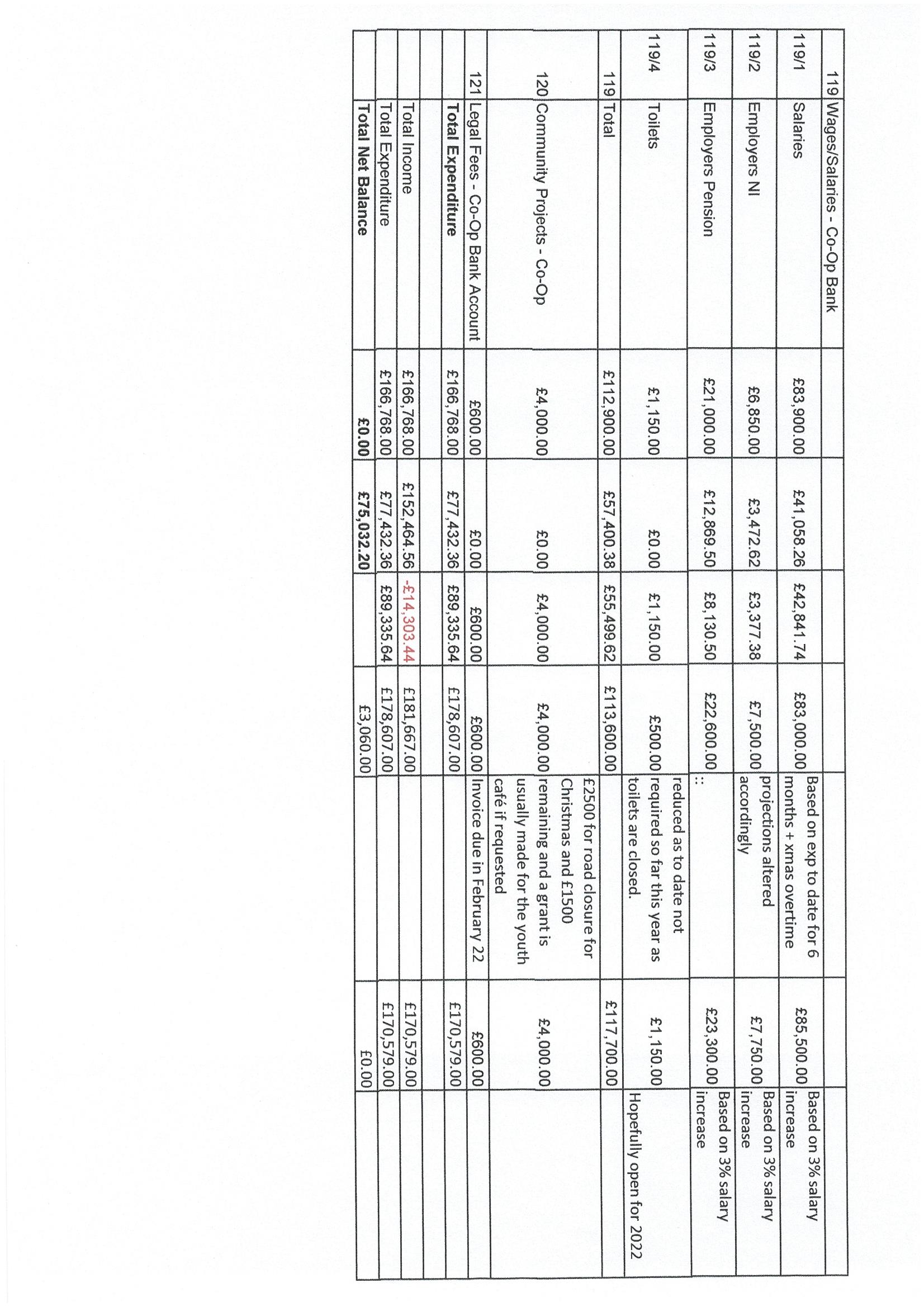 